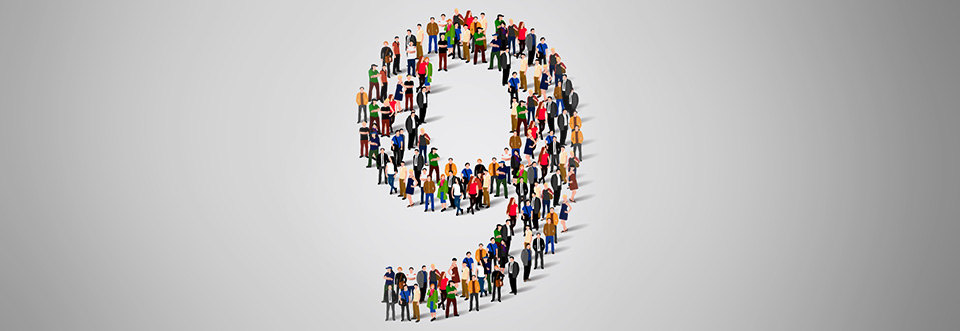 Что нужно сделать, чтобы написать идеальное резюме? На этот вопрос нет, да и не может быть правильного ответа, потому что идеальных резюме не бывает — в каждом случае нужен индивидуальный подход.


Правило создания резюме №1: четко сформулируйте желаемую должность
Название желаемой должности — один из самых важных пунктов резюме. От того, насколько чётко вы его сформулируете, зависит судьба вашего резюме.

Не используйте такие варианты, как «любая должность», «специалист» и т. п., поскольку эти формулировки не дадут работодателю представления о том, чего вы хотите. Работодатели не будут тратить своё время на обдумывание того, что вам предложить. Не указана конкретная должность — резюме отправится в корзину.

Не указывайте в одном резюме одновременно несколько взаимоисключающих должностей, даже если вы одинаково хорошо владеете функционалом. Составьте несколько разных резюме, в каждом из которых сделайте упор на опыт и навыки, необходимые для каждой конкретной должности, на которую вы могли бы претендовать. Да, вам придется потратить чуть больше времени, зато и результат не заставит себя ждать!

Рассылая резюме на вакансии, в первой строчке указывайте только название должности из понравившегося вам объявления о вакансии.

Правило профессионального резюме №2: заранее определитесь с зарплатой
В поле «Уровень дохода» лучше указывать конкретную денежную сумму, на которую вы претендуете. Избегайте вариантов вроде «19 991 руб.» — это не привлечёт внимание работодателя, а, напротив, вызовет непонимание.

Правило написания резюме №3: воздержитесь от юмора
Резюме — это деловой документ. Составляя его, избегайте иронии, юмора и сарказма. Пошутите потом, а пока информационный стиль принесет вам куда лучшие результаты, чем даже самая уместная в этом случае шутка.

Правило грамотного резюме №4: будьте лаконичныНе делайте своё резюме похожим на роман-эпопею, помещая туда тексты статей, публикаций, свои размышления о смысле жизни. Всё это лишнее. Резюме должно уместиться на одной странице, максимум — двух. Чрезмерная лаконичность тоже не прибавит солидности — резюме с не заполненными до конца основными полями и словами «всё расскажу при личной встрече» сразу же будет отправлено в корзину.

Правило компоновки резюме №5: удалите излишнюю персональную информациюВ целях собственной безопасности не указывайте в резюме личную информацию – номер паспорта, точный адрес проживания и регистрации и т. п.

Правило хорошего резюме №6: оцените, нужны ли ссылки на ваши профили в соцсетяхНе всегда в резюме стоит давать ссылку на свою страничку «Вконтакте» или в других социальных сетях — работодатель может узнать там слишком много лишнего. Если соцсети не характеризуют вас как профессионала, на время поиска работы стоит подумать даже о том, чтобы в настройках видимости ограничить возможность просмотра ваших страниц, оставив доступ только друзьям и близким людям. Да и вообще не стоит описывать в резюме подробности своей личной жизни, в том числе интимной. Избегайте информации, не относящейся к делу.

Правило образцового резюме №7: проверьте резюме на орфографические ошибкиВ резюме не должно быть грамматических ошибок и опечаток — такие CV производят крайне негативное впечатление на работодателя. Кстати, на нашем сайте есть функция проверки орфографии.

Правило размещения резюме №8: проверьте достоверность и актуальность информацииСоставляя резюме, будьте честными. Знание конкретных программ, наличие определённых навыков — всё это очень быстро проверяется. При необходимости вы должны будете подтвердить указанную вами информацию документально или же соответствующими примерами.

Правило составления резюме №9: дополните резюме свежей фотографиейНаличие фото в резюме не является обязательным. Но если вы все же решили сопроводить документ фотографией, помните, что она должна соответствовать целому ряду требований. На снимке должен быть изображён только один человек — вы, при этом должно быть чётко видно ваше лицо. Помните: резюме с фотографиями, изображающими соискателя без одежды (частично или полностью), к рассмотрению не принимаются!

Посмотреть образец/пример резюме по ссылке https://www.superjob.ru/pro/5052/  